MINISTERO DELL’ISTRUZIONE , DELL’UNIVERSITA’ E DELLA RICERCA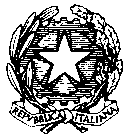 UFFICIO SCOLASTICO REGIONALE PER IL LAZIO ISTITUTO COMPRENSIVO “MILANI”  Via Toscana, 1 – 04022 FONDI (LT)  Tel 0771/501653 fax 0771/504956Calendario impegni per esami   conclusivi del primo ciclo di Istruzionea.s. 2017/2018Mercoledì 13 giugno ore 17,00: riunione plenaria preliminareGiovedì  14 giugno ore  8,30-12,30: prova scritta di ItalianoVenerdì  15 giugno ore 8,30-11,00: prova scritta di Lingua inglese                                     Ore 11.20-12.50: prova scitta di Lingua  francese/ spagnoloLunedì  18  giugno ore 8,30- 11,30: : prova scritta di MatematicaMartedì  19 giugno ore 8,30- 11,00: ratifica prove scritte e a seguire inizio colloquiMercoledì 27 giugno ore 10.00: ratifica finale Colloqui oraliFondi, 18 MAGGIO 2018                                                                                                                                                                                                                        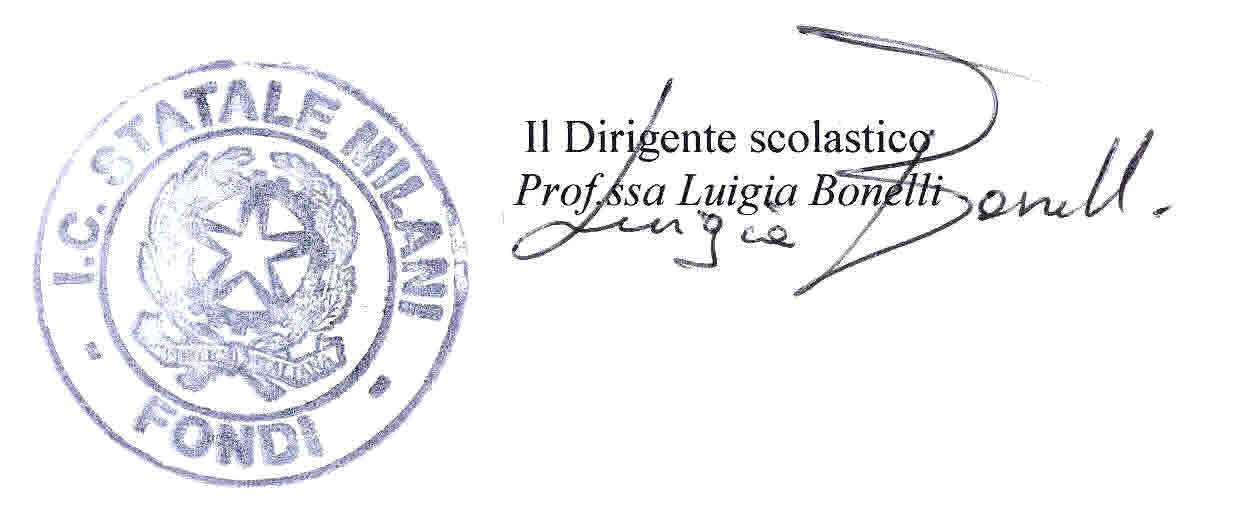                                                                                                                                        Il Presidente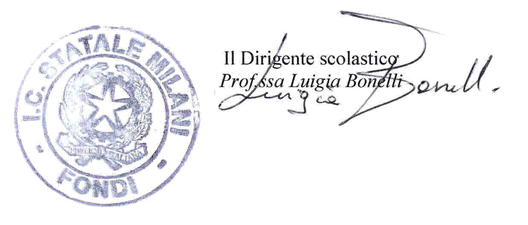 Martedì  19  ore 11,00Corso AMercoledì  20 ore  8,30 Corso BGiovedì  21 ore  8,30 Corso CLunedì 25 ore  8,30Corso DMartedì   26 ore 9,00Corso E